REQUERIMENTO Nº 288/2018Requer informações acerca da conclusão dos serviços de reforço em pintura de sinalização de solo de trânsito em toda a extensão do bairro Roberto Romano, neste município.Senhor Presidente,Senhores Vereadores, CONSIDERANDO que este vereador vem recebendo inúmeras reclamações e reivindicações de munícipes residentes do bairro Roberto Romano em relação a conclusão dos serviços de reforço de pintura de sinalização de solo de trânsito, tais como faixa de pedestres, pinturas em lombadas, mini tachões, dentre outras;CONSIDERANDO que tais reivindicações são embasadas no fato de que recentemente havia uma equipe realizando serviços de pintura de solo no referido bairro, porem a pintura de sinalização de solo e trânsito foi feita somente em parada obrigatória, sendo que as sinalizações como, faixa de pedestres, pinturas em lombadas, mini tachões, não foram realizadas. Como no bairro possui escola e creche aumenta ainda mais a necessita de reforço na sinalização de solo em trânsito, devido os serviços ora citado não serem concluídos no local, esta colocando em risco a vida dos moradores, principalmente crianças;CONSIDERANDO que é necessária a conclusão dos serviços no local, pois há escolas e creches instaladas no bairro e muitas das pinturas estão completamente apagadas, o que pode vir a ocasionar acidentes de trânsito e outras ocorrências já que os condutores de veículos não respeitam a sinalização devido sua falta;REQUEIRO que, nos termos do Art. 10, Inciso X, da Lei Orgânica do município de Santa Bárbara d’Oeste, combinado com o Art. 63, Inciso IX, do mesmo diploma legal, seja oficiado o Excelentíssimo Senhor Prefeito Municipal para que encaminhe a esta Casa de Leis as seguintes informações: 1º) A Administração Pública e o órgão responsável pela realização dos serviços de pinturas de sinalização de solo de trânsito esta ciente do assunto em questão? Tem conhecimento que no bairro C.H. Roberto Romano recentemente foi realizado os serviços, porem somente na pintura de solo de parada obrigatória? Caso positivo, informar o motivo;2º) A Administração Pública e o órgão responsável pelos serviços tem alguma previsão de quando será concluído os serviços ora citado? É possível informar a data para conclusão dos serviços? Será possível a conclusão dos serviços no bairro? Caso negativo, qual motivo, sendo positiva a resposta, informar a data; 3º) Os serviços de pinturas de sinalização de solo de trânsito no referido bairro estão sendo solicitados por este vereador desde o mês de junho de 2017, por qual motivo foi realizado os serviços em pintura de solo e transito somente em parada obrigatória? 4º) Outras informações que se julgarem necessárias;  Plenário “Dr. Tancredo Neves”, em 27 de fevereiro de 2018.JESUS VENDEDOR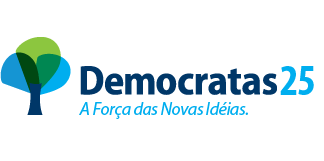 -Vereador / Vice Presidente-